Brian WildingAnalysis Document Learning GoalsHave students be able to use the metric system for measuring temperatures and distances in the target language(Spanish); be able to convert from U.S. systems to The metric system. (weight/length/height)4-Core areas to be tied in with concepts:Mathhttp://www.uen.org/core/core.do?courseNum=5620
Analyze functions using different representations.F.IF.7 Graph functions expressed symbolically and show key features of the graph, by hand in simple cases and using technology for more complicated cases.★Build a function that models a relationship between two quantities.  Focus on situations that exhibit a quadratic or exponential relationship. F.BF.1 Write a function that describes a relationship between two quantities.★ Determine an explicit expression, a recursive process, or steps for calculation from a context. ScienceSocial Studieshttp://www.uen.org/core/core.do?courseNum=6220Objective 3  Investigate the importance of the expansion of trade.Identify routes of early colonization Examine the technological improvements in transportation over time. Assess the importance of the Mediterranean and East Asian trade routes.Language ArtsText Types and PurposesWriting Standard 1 
Write arguments to support claims in an analysis of substantive topics or texts, using valid reasoning and relevant and sufficient evidence.e. Provide a concluding statement or section that follows from and supports the argument presented.http://www.uen.org/core/core.do?courseNum=4290Based off of previous CSD ALA testing documents, Just over 60 percent of kids could write an essay and effectively end it with a concluding paragraph in the foreign language.Foreign Language:Level 3: Standard 10 
Students use the language both within and beyond the school setting.b. 
Use authentic sources to understand the relationships between the target culture and the United States. (e.g. Read articles from newspapers, magazines, and the Internet)http://www.uen.org/core/core.do?courseNum=4700Needs AnalysisHas been sited above from the UEN and USOE CORE Curriculum.Learner AnalysisBoy and girls ages 15-18; grades 10-12 at Brighton High School living in Sandy and Cottonwood Heights , Utah.  All have passed a level 2 class successfully in either a Junor high or highg school setting.  I need to find out how they feel about school.  All have passed a level 2 class successfully in either a Junor high or highg school setting.Spanish Survey(highest results highlighted)1.Why are you taking Spanish III?A. To learn Spanish-9B. my parents made me-1C. It is required for college-20D. other_________________________-32.  Are you A. Male -18		B. Female-123.  Do you live inA. Sandy-19	B.  Cottonwood Heights-11C. Other_______________-14.  Do you feel you learn best by:A. Reading-5	B. writing-6C. listening-7	D. Speaking-10E. other________________-45. would you rather get notes and things you missed from A.   Other students-2	B  the teacher-25C.  The web-46.  My Feeling about Spanish are:A.  I like it.-4		B.  I LOVE IT!-2C. I am ok with it.-19	D. I hate it!-67.I have/use aA no phone-2B. Iphone-8C. Smart phone( can access web)-10D.  basic phone-128. At my house, I use a computer that is A. Mac-12B. PC-16C. other__________________-3D. No computer.-09.  Spanish II wasA. easy-11B. just normal-12C. hard-6D. other____________-3For the next 4 questions, tell how comfortable you are doing the following activities in Spanish:10. ReadingA. Really comfortable  -2B. comfortable -20C. Really uncomfortable-1011.WritingA. Really comfortable  -1B. comfortable -22C. Really uncomfortable -812.SpeakingA. Really comfortable  -1B. comfortable -20C. Really uncomfortable -913.ListeningA. Really comfortable  -1B. comfortable -23C. Really uncomfortable -814. What do you know about the metric system?A. I know what it is and how it is used.-7B. I can use it with a little help.-17C. I can use it with a lot of help.-7D. I don’t know what it is.-015. In the metric system, water freezes at:32 degrees -10 degrees-31Other_________-0I don’t know-216. In the metric system, water boils at:100 degrees -31212 degrees -0Other___________ -0I don’t know.-217.  It is a nice day to go swimming when it is _____degress Ca. 20-29   b. 30-39  c.  40-49   d.  IDK2		10	7	12	18. Shoe size_______European a.0-15  b. 16-30   c. 31-45  d.IDK			4	5	1	2119.  Height________m a. 1-5   b. 6-10  c. 11-15  d.  IDK	14		0	1	17Survey Results:According the the survey results:-Most kids are take Spanish because it is required for college.-18 are male student and 12 are female=30 total-30 of 31 total live in Sandy or Cottonwood Heights-1/3 feel they learn best by Speaking;  7 stated by listening-25/30 students would rather get notes and missed work from the teacher-19 fell that Spanish is “ok”-12 have basic phones, 10 have smart phones with web access, 8 have Iphones, 2 -have no phones-16 have PCs at home, 12 have Mac, 3 have other-12 said Spanish 2 was normal, 11 thought it was easy, and 6 said it was hard-20 are comfortable with reading Spanish, 10 were really uncomfortable-22 are comfortable with writing Spanish, 8 were really uncomfortable-20 are comfortable speaking Spanish, 9 are really uncomfortable-23 are comfortable with listening in Spanish, 8 are really uncomfortable-17 stated that they could use the metric system with help, 7 need lots of help and 7 can use it well-31 knew water freezes at 0 C.-31 knew that water boils at 100 C-10 said swimming was good ideas between 30-39 C, 7 said 40-49C(too hot) 21 didn’t know-14 said they were between 1-5m tall, 1 said 11-15m, and 17 didn’t know.Conclusions:-Speaking and listening are the best methods for learning-The teacher will give out info missed-6 hate Spanish!-1/3 have basic phones-Over ½ have PCs-Spanish 2 was easy or normal difficulty for 2/3-2/3 of kids are comfortable with the Reading, Writing/Speaking and Listening-Just over 2/3 of kids can use the metric system well or with a little help(self assessed)-Virtually all know it’s boiling and freezing points.-HOWEVER, only 1/3 can relate C to weather temperatures-Less than 1/6 know their shoe size, and only 14 knew something about their height correctly.-This seems to show that there are gaps in the students’ knowledge temperature and length to some degree. Task AnalysisThe system we use-English measuring systems in. ft. and yards We will be going over kg/g/oz/lbs/m/km/ft/in/mile conversionsConcepts and sub conceptsThe metric systems and why it is used international meters, cmThe duality of the nature in the USA associations with Canada and MexicoHow metrics are based off of units of 10, while non-metric units can be based off of seemingly random or irregular amounts.News article form LA Times showing careers and jobs involving measurements.How the Kelvin System is a non-example of a temp. scale for daily use for many.How the measuring or giving measurements in non- standard units can be confusinghttp://cklewisnguat.blogspot.com/2007/11/guatemalan-units-of-measurement.html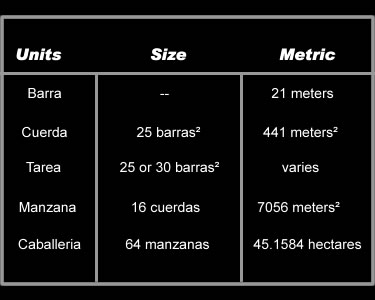 1 foot = 12 inches			 1 foot = 0.304 metersEtc.-A table for conversions will be provided for students and teachers with the appropriate conversion forms.Context for InstructionOral and written directions will be given, usually in English the first time a difficult concept is presented, or in Spanish with a brief recap in English if needed.The Core will be presented along with the thematic unit on Unforgettable Days, dealing with outdoor activities such has camping and sportsRecipes-conversion of measurements and degrees for cookingTextbook-Realidades 3Fables and legendsPopocatepetl and IztaccihuatlSantiago de CompostelaMapsPrezi mind maps from web (see instructor guide and lesson plans for further detail)TablesCalculators APPS for quick check or everyday out of school use.Materials?Text-Realdiades 3AppsPencils/ paperHandoutsLaptopOverhead projectorPptsGoogle earthSurveyRecipes-conversion of measurements and degrees for cookingTextbook-Realidades 3Fables and legendsPopocatepetl and IztaccihuatlSantiago de CompostelaMapsPrezi mind maps from web (see instructor guide and lesson plans for further detail)TablesCalculators APPS for quick check or everyday out of school use.